浙江丽水招引高校毕业生政策抢先看！三年租房补贴！政策指引    为全力实施“双招双引”战略举措，抢抓人才招引窗口期，持续发力做大人才“蓄水池”，吸引高校毕业生来丽就业创业，丽水市连续出台了《关于加快集聚高层次科技创新创业人才推动高质量绿色发展的意见》《关于加强引进高校毕业生工作的若干意见》等人才政策。方阵君特地整理了《高校毕业生来丽人才政策指引》快来看看有哪些人才政策适合你“十四五”时期丽水全面实施“双招双引”战略举措面向国内外高等院校广招优秀毕业生建设青年发展型城市引进青年人才20万人以上欢迎年轻的朋友们！浙江丽水赴汉招聘会预告：1、“痴心十年∙只为等你”2021年浙江丽水-湖北武汉大型人才招聘会时间地点：2021年4月10日（周六）8:30—12:00  洪山体育馆2、“痴心十年∙只为等你”2021年浙江丽水-武汉大学“百博千硕”洽谈会（含本科生）时间地点：4月11日8:30-12:30   武汉大学信息学部就业市场综合厅3、“痴心十年∙只为等你”2021年浙江丽水—湖北工业大学、湖北工业大学工程技术学院联合校园招聘会（含本、专科）时间地点：4月11日8:30-12:30  湖北工业大学大学生活动中心备注：外校求职者可自行前往武汉大学、湖北工业大学、湖北工业大学工程技术学院参加浙江丽水赴汉校园招聘会，准备简历进校即可参会。扫码查看丽水赴汉招聘会岗位信息
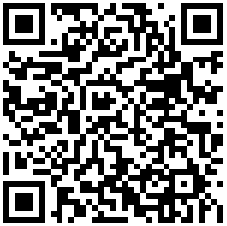 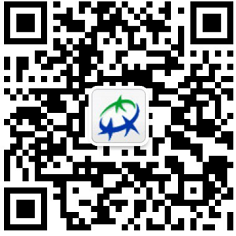 方阵人才市场武汉招聘会最新资讯新浪微博@方阵人才市场；微信客服：fz2529709246；加方阵人才求职QQ群：285161562、262369611